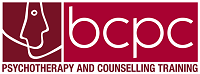 BCPC Privacy PolicyWe now have a Data Protection Policy to comply with GDPR (link to website)What we do with your informationAny personal information we collect from this website will be used in accordance with the Data Protection Act 1998 and other applicable laws. The details we collect will be used:To process your order, to provide after sales service (we may pass your details to another organisation to supply/deliver products or services you have purchased and/or to provide after-sales service);In certain cases we may use your email address to send you information on our other products and services. In such a case you will be offered the option to opt in/out before completing your purchase.We may need to pass the information we collect to other companies for administrative purposes. We may use third parties to carry out certain activities, such as processing and sorting data, monitoring how customers use the Website and issuing our e-mails for us. Third parties will not be allowed to use your personal information for their own purposes.Your RightsYou have the right to request a copy of any information that we currently hold about you. In order to receive such information please send your contact details including address and payment to the following address:BCPC
1 Trim Bridge BathBA1 1HDOther WebsitesThis privacy policy only covers this website. Any other websites which may be linked to by our website are subject to their own policy, which may differ from ours.